Экономика СССР в первый период Великой Отечественной войныРабочий лист(для дистанционного проведения)Вам предстоит исследовать события и процессы, происходившие на финансово-экономическом фронте Великой Отечественной войны в первый ее период. В итоговом задании попытайтесь определить достоинства и недостатки существовавшей в СССР экономической системы в условиях военного времени.Задание 1. http://gmom.ru/EkspoziciiaВы находитесь в начале музейной экспозиции, в зале № 1.Узнайте его название __________________________________________________1.1. Изучите документ: http://gmom.ru/Sobitiia/Ekonomika-v-SSSR.23 июня 1941 года в газете «Правда» был опубликован Указ Президиума Верховного Совета «Об объявлении в отдельных местностях СССР военного положения». 1.2. Рассмотрите и сравните карту военного времени, представленную в экспозиции зала № 1 http://gmom.ru/Sobitiia/Ekonomika-v-SSSR, с картой в рабочем листе.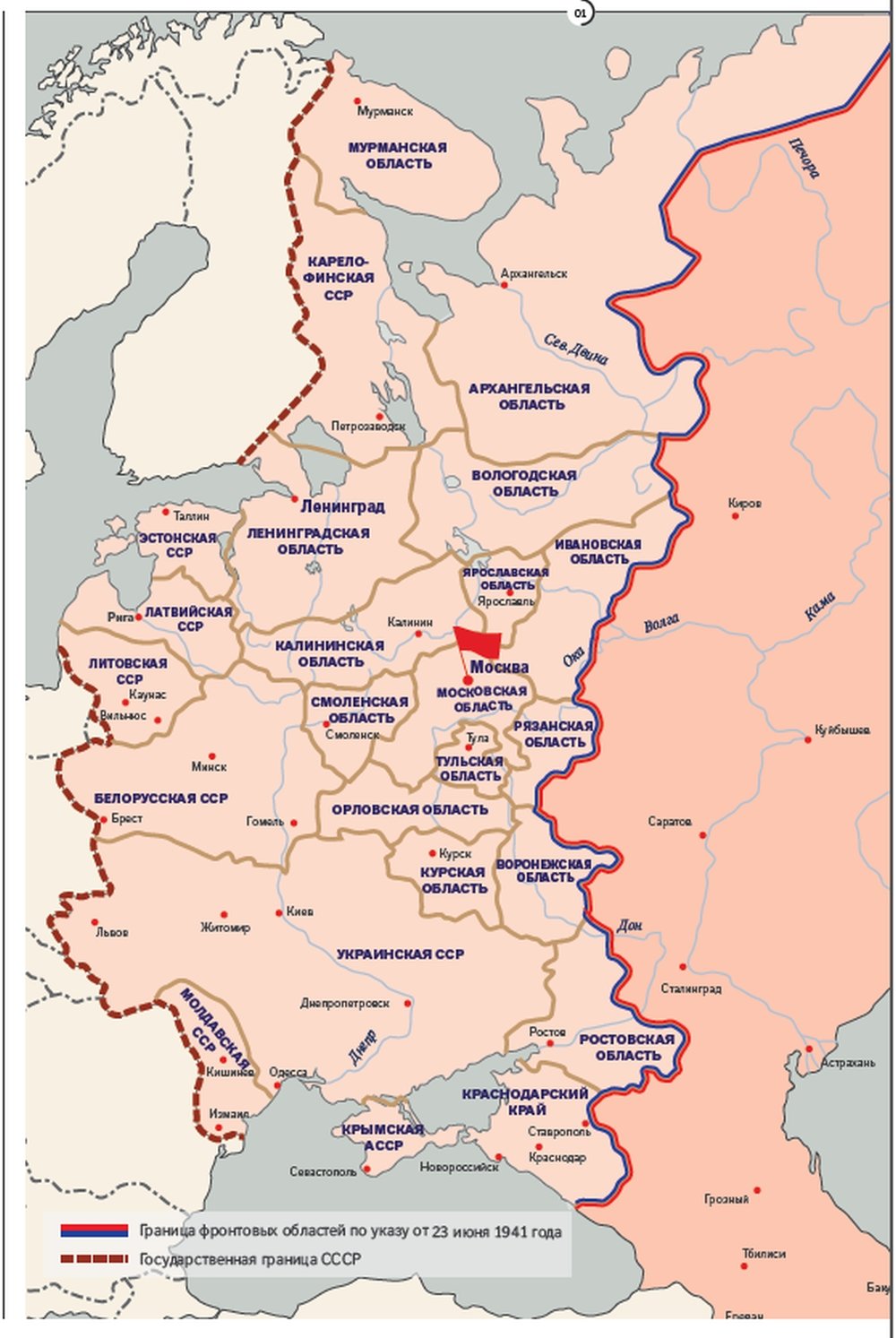 Карта СССР, 1941 г.Установите число территориальных субъектов, в которых вводилось военное положение, запишите его: ____________________________________________1.3. Сформулируйте причину введения военного положения в этих республиках, областях и округах на территории СССР.__________________________________________________________________Задание 2. Укажите чрезвычайный государственный орган, наделенный высшей исполнительной и законодательной властью в период войны. Подчеркните, какие из государственных органов в годы Великой Отечественной войны возглавлял И.В. Сталин: а) Совет народных комиссаров;б) Комитет по эвакуации при ГКО;в) Ставка Верховного главнокомандующего;г) Государственный Комитет Обороны.Задание 3. Под руководством одного из государственных органов была проведена не имеющая аналогов в мировой практике эвакуация имущества и людей на восток страны. Было спасено около 18 млн человек, 2593 предприятия, из них крупных – 1523. 3.1. Запишите название чрезвычайного органа власти, ответственного за эвакуацию из угрожаемых регионов _____________________________________3.2. Назовите регионы, откуда было эвакуировано наибольшее количество предприятий _________________________________________________________3.3. Определите одно из достоинств экономической системы СССР в первый период войны ________________________________________________________Задание 4. Заполните пропуски в схеме и обозначьте на ней, к какому типу экономических систем относилась экономика СССР.4.1. Назовите равные по значению определения этого типа экономики: ____________________________________________________________________4.2. Исключите из списка характеристики, не относящиеся к данному экономическому типу: а) модель предполагает командный стиль управления, персональную ответственность руководителя за принимаемое решение и четкое исполнение приказа подчиненными;б) характерна тенденция сокращения количества свободных благ, переход части их в категорию ограниченных;в) основные вопросы экономики решаются вышестоящими административными структурами;г) предполагает единый и обязательный план;д) модель управления построена на материальной заинтересованности работника в результатах своего труда;е) базируется на государственной собственности;ж) производитель ориентируется на установленные государством плановые показатели, ему необходимо отчитаться перед государством по валовым объемам произведенной продукции;з) домохозяйства имеют возможность получать доходы из разных источников, в том числе используя собственность в качестве капитала.Задание 5. Изучите статистику важнейших видов вооружения СССР в первый период войны. Посмотрите видеоролик о музее, считав QR-код. Обозначьте в таблице те виды, которые упоминались в видеоролике.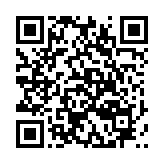 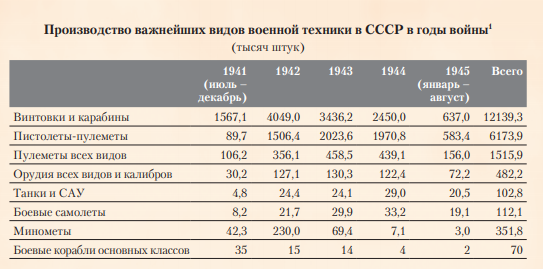 Известно, что в годы войны стоимость танка Т-34 в среднем составляла 
135 тысяч рублей, самолета Ил-4 – 380 тысяч рублей, пистолета-пулемета Шпагина – 148 рублей, винтовки Мосина – 100 рублей. Используя данные таблицы, первые строчки рейтинга военной техники периода 1941 года, рассчитайте расходы на производство массового стрелкового оружия.____________________________________________________________________5.1. Сравните полученные данные с периодом 1942 года. Выделите в таблице вид вооружения с наибольшим индексом роста производства, назовите причины: ________________________________________________________________________________________________________________________________________Задание 6. Соотнесите данные диаграммы и таблицы «Государственный бюджет СССР».6.1. Определите в процентном соотношении расходы на оборону в государственном бюджете СССР 1942 года:____________________________________________________________________6.2. Установите, какие статьи дохода государственного бюджета выросли в 1942 г. Определите их процентное значение от общего числа доходов 1942 года, представьте это значение в форме диаграммы справа:__________________________________________________________________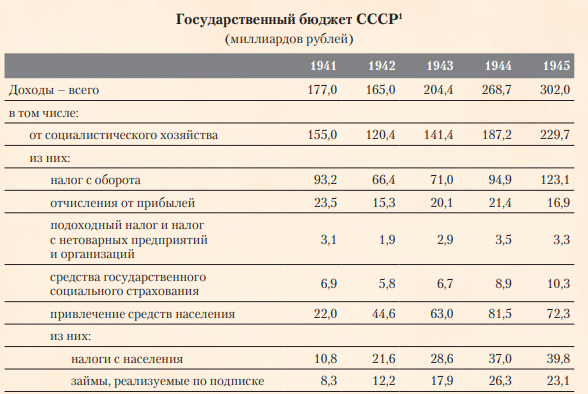 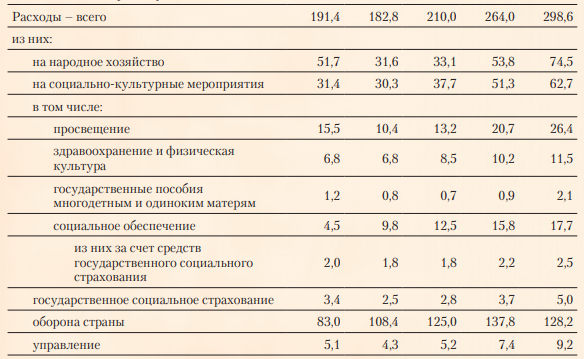 6.3. Перечислите, какие расходы в государственном бюджете были значительно сокращены:_______________________________________________________________________________________________________________________________________6.4. Выберите верный ответ. Государственный бюджет СССР в 1942 году – это:а) сбалансированный бюджет;б) дефицитный бюджет;в) профицитный бюджет.Задание 7. За первую неделю войны в СССР было мобилизовано 5 млн человек. Численность армии превысила 10 млн человек. Всех необходимо было снабжать не только оружием и боеприпасами, но и деньгами. Выплачивалось регулярное денежное пособие. Рассчитайте размер пособий сержанта и подростка партизана, если офицер получал пособие в 3 раза больше. Рядовому партизану назначалось пособие в 10 раз больше, чем рядовому солдату. Данные внесите в таблицу и, используя информацию экспозиции, попытайтесь объяснить разницу в размере денежного содержания._______________________________________________________________________________________________________________________________________Задание 8. Найдите в экспозиции зала № 1 http://gmom.ru/Sobitiia/Ekonomika-v-SSSR сведения, неразрывно связанные с этой информацией, заполните пропуски в тексте.К концу июля _______ года специалистами Генерального штаба и Госбанка была разработана система финансовых расчетов в армии. К августу _______ года на фронте появилась сеть полевых отделений полевых касс Госбанка. Бойцов поощряли не только наградами, но и _______________ премиями. За уничтоженный мотоцикл противника выплачивалась премия в размере 200 рублей. За каждый вылет на Берлин – 2000 рублей. За уничтоженный бронетранспортёр – 700 рублей, за сбитый самолет – 1000 рублей.Задание 9. Вам известно, что уровень развития экономики определяется внутренним валовым продуктом. ВВП СССР в первые годы войны значительно снизился. Укажите в перечне чрезвычайных мер правительства экстренные меры, способствующие подъему ВВП.1. За первые военные месяцы войсковыми частями было оставлено 44 млн рублей, а еще 45 млн рублей сожжено или утрачено. 7 октября 1941 года специальным Приказом Ставки потеря наличных денег приравнивалась к потере боевого оружия.2. В дополнение к старым налогам вводились новые: граждане старше 18 лет начали платить ежегодный военный налог, появился ежемесячный налог на холостяков, одиноких и бездетных, сборы с владельцев скота, транспортных средств и др.3. Успех обеспечили таможенные сборы (в первую очередь от продажи товаров, полученных от Запада в качестве помощи).4. В 1942 году по сравнению с 1940-м цены выросли в 7,5 раз, что составило 17% (для сравнения: в 1943 – в 13 раз, а в 1944 – в 10 раз). В государственной торговле цены увеличились вдвое, в коммерческой – ещё выше.5. Происходило изъятие неиспользованных ресурсов у организаций и частных лиц.6. Значительная часть населения с июля по ноябрь 1941 года была переведена на потребление «по карточкам», продукты распределялись из государственных фондов централизованно по символическим ценам.7. На второй день войны вводилось ограничение на выдачу наличных денег с вкладов в сберкассах – не более 200 руб. в месяц.8. Сбор средств у населения на нужды обороны проходил под лозунгом «Всё для фронта, всё для победы!».9. 26 июня 1941 года Президиум Верховного Совета СССР издал указ 
«О режиме рабочего времени рабочих и служащих в военное время», в соответствии с которым вводились обязательные сверхурочные работы от 1 до 3 часов в день при 8-часовом рабочем дне и шестидневной рабочей неделе. Отменялись отпуска.Задание 10. Выделите верные способы (методы) измерения ВВП:а) по добавленной стоимости;б) по доходам;в) по расходам;г) по совокупной стоимости конечных и промежуточных товаров.10.1. Из предложенного перечня выберите названия конечных продуктов, входящих в состав ВВП:а) нефть;б) топливо;в) сталь;г) танк.Задание 11. Определите, какое место в мире по объему ВВП занимала экономика СССР в 1942 году в результате чрезвычайных мер советского правительства _______________________________________________________________________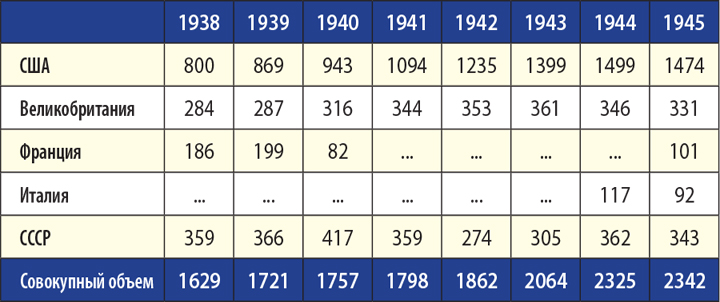 11.1. Прочитайте текст. Учитывался ли удельный вес американской помощи по ленд-лизу в составе общего объема ВВП СССР?_____________________________________________________________________11.2. Мог ли ленд-лиз полностью закрыть потребности Красной армии? Приведите аргумент.____________________________________________________________________11 июня 1942 года в Вашингтоне было подписано «Соглашение между правительствами СССР и США о принципах, применимых к взаимной помощи в ведении войны против агрессии». Этот документ окончательно сформировал концепцию экономического и военно-технического сотрудничества между двумя странами и положил начало массовым поставкам в Советский Союз по ленд-лизу американской военной техники, продовольствия, боеприпасов, медицинских препаратов и нефтепродуктов. За годы войны совокупные поставки союзников составили 11,3 миллиарда долларов (более 260 миллиардов по нынешнему курсу) и превысили среднегодовой довоенный импорт СССР более чем в 50 раз. По оценкам известного советского экономиста Николая Вознесенского, удельный вес американских поставок по отношению к отечественному производству в годы войны составлял порядка 4–10 процентов. Кроме того, осуществлялась программа так называемого обратного ленд-лиза, в рамках которой СССР поставлял в США стратегическое сырьё, например 32 тысячи тонн марганцевой и 300 тысяч тонн хромовой руды, используемых при производстве брони. Общая стоимость грузов, отправленных из Советского Союза в США, составила около 20 процентов от ленд-лизовских поставок в СССР.Задание 12. Изучите представленный на сайте Государственного музея обороны Москвы документ «О введении карточек на некоторые продовольственные и промышленные товары и об организации коммерческой торговли» http://gmom.ru/Sobitiia/Ekonomika-v-SSSR, установите его дату ____________________________________________________________________ 12.1. Изучите документ, пройдя по ссылке: https://rg.ru/2020/01/30/rodina-postanovlenie-o-vvedenii-kartochek-v-moskve-i-leningrade.htmlСоставьте список продуктов и промышленных товаров первой необходимости, которые население получало по карточкам.12.2. Изучите документ, пройдя по ссылке: https://rg.ru/2020/01/30/rodina-postanovlenie-o-vvedenii-kartochek-i-ustanovlenii-normy-otpuska-hleba.html.Установите причины различий в нормах обеспечения.___________________________________________________________________12.3. Подумайте, почему на рынках цены росли, а в государственных магазинах их удалось удержать на довоенном уровне. ___________________________________________________________________Задание 13. Важным участником экономической жизни общества являются домохозяйства. За все годы войны платежи населения составили 19% от общих доходов бюджета. Рассмотрите лотерейный билет военного времени: http://gmom.ru/Kollekcii/documents. 13.1. Определите ликвидность этого денежного агрегата.____________________________________________________________________13.2. Рассчитайте гарантированный доход для семейного бюджета, если средняя месячная зарплата рабочего в тылу составляла около 573 рублей.____________________________________________________________________Задание 14. Рассмотрите внимательно фотографию зала № 3 на которой запечатлена композиция «Цех военного времени»: http://gmom.ru/Sobitiia/Ekonomika-v-SSSR. Изучите «Приказ № 10» от 11 февраля 1942 года: http://gmom.ru/Sobitiia/Ekonomika-v-SSSR.14.1. Перечислите источники дохода семейного бюджета, если в семье были работающие и пенсионеры.____________________________________________________________________14.2. Вычислите, сколько свинины могла купить семья по рыночной цене 250–300 рублей за кг (цены 1942–1943 гг.).___________________________________________________________________Задание 15. Одни сутки Великой Отечественной войны стоили бюджету СССР более 362 млн довоенных рублей. В июле – декабре 1941 г. в обращение было выпущено 14,3 млрд рублей, в следующие четыре года – 41,4 млрд рублей. Назовите данный процесс в экономике __________________________________Определите последствия этого процесса ____________________________________________________________________Задание 16. Рассмотрите представленные на сайте музея денежные купюры: http://gmom.ru/Sobitiia/Ekonomika-v-SSSR. Выпишите их номиналы. ____________________________________________________________________ Исходя из разности номиналов, определите одно из свойств денег.____________________________________________________________________16.1. Какие функции выполняют деньги? Заполните схему и обозначьте на ней их первичные функции.Задание 17. В июле – декабре 1941 г. в обращение было выпущено 14,3 млрд рублей, из них каждый пятый рубль принесли принудительные и добровольные взносы по военным займам. Примерно каждый шестой рубль был от пожертвований в фонд обороны и фонд Красной армии. Каждый шестнадцатый – из изъятия компенсаций за неиспользованные отпуска. Рассчитайте доход в государственный бюджет страны, полученный от указанных источников.Задание 18. Назовите тип экономического роста, при котором увеличение объёмов производства материальных благ основывается на дополнительном привлечении новых экономических ресурсов без изменения технологического базиса развития:а) экстенсивный тип;б) интенсивный тип;в) интегральный тип;г) инновационный тип.Итоговое задание. К какому типу экономической системы относилась экономика СССР? Составьте ее характеристику, определите достоинства и недостатки экономической системы СССР в условиях военного времени. Ответ оформите в удобном для вас формате (таблица, схема, инфографика, план).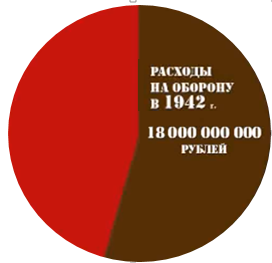 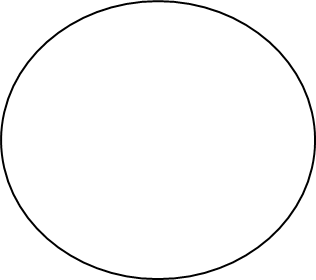 Служилый состав армииПартизанский отрядРядовой –                    30 руб./мес.Подросток партизан –          руб./мес.Сержант –                        руб./мес.Рядовой партизан –               руб./мес.Офицер –                   300 руб./мес.Командир отряда –        750 руб./мес.ПродуктыПромышленные товарыЗаймыФонд обороны и Красной армииКомпенсации за отпуска